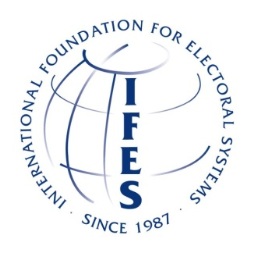 ايفس ليبيا  مستشار محليالعنوان: مستشار محليبدء االعمل: 25 نوفمبر 2015الفترة: 25 نوفمبر -4 ديسمبر 2015الأيام المفوترة: عقد ب10 ايام  مكان العمل: طرابلس,ليبيا تقديم:ستنظم منظمة ايفس ندوة لمدة يومين لاعتماد خطة عمل انشاتها منظمات الاشخاص ذوي الإعاقة و لمناقشة المادة التي تضمن حقوق الأشخاص ذوي الاعاقة من القانون الانتخابي الليبي. الأهداف:تعتزم ايفس تعزيز وصول الاشخاص ذوي الإعاقة الى العملية الانتخابية بإضافة الانشطة التالية:° اعتماد خطة العمل ونشرها على جميع المنظمات المعنية الأخرى (حوالي 45 الى 50 منظمة في جميع انحاء ليبيا ° وضع توصيات على المادة التي تضمن حقوق الأشخاص ذوي الاعاقة كناخبين ومرشحين من القانون الانتخابي  ° وضع الية للتنسيق بشأن خطة العمل بما في ذلك انشاء لجنة توجيهية ونقطة اتصال لكل المنطقة  الندوة تنظمها منظمة  ايفس بالتعاون مع المفوضية الوطنية العليا للانتخابات يومي 29 و 30 نوفمبر 2015 بطرابلس, ليبيا.في هذا السياق فإن ايفس  ليبيا تعتزم توظيف مستشار محلي للعمل بالتنسيق مع مدير مكتب ايفس بليبيا و مسؤول البرامج على تحقيق الأهداف المذكورة أعلاه.مهام ومسؤوليات الخبير:تحت إشراف مدير مكتب ايفس بليبيا ، المستشار المحلي سيعمل على تحقيق المهام التالية::° المساعدة في الاتصال ودعوة منظمات الأشخاص ذوي الإعاقة لحضور ندوة° التعرف على االنقاط التي تحتاج إلى تغيير في خطة العمل بناء على توصيات المشاركين° تدوين الملاحظات أثناء ندوة بشأن التوصيات  المقدمة حول المادةتعزيز التواصل بين منظمات الأشخاص ذوي الإعاقة  و المفوضية العليا للانتخابات  ° الإنجازات:° توصيات حول خطة العمل والمادة التي تضمن حقوق منظمات الأشخاص ذوي الإعاقة في الانتخابات° إجراء الندوة لمدة يومينفترة العمل:سيتم أداء المهمة في مدة 10 أيام ابتداء من 25 نوفمبر 2015.المؤهلات والمتطلبات: مطلوب درجة البكالوريوس أو المنتسبين في العلوم السياسية اوالعلاقات الدولية اودراسات التنمية، او علم الاجتماع اوالإدارة العامة اوالإدارة أو العلوم الاجتماعية الأخرىيمكن ان يثبت خبرة العمل السابقة في حقوق الأشخاص ذوي الإعاقة في ليبيا أو مجال مماثل أو التجارب التأهيلية الأخرىالوثائق المطلوبة:السيرة الذاتية الشخصية، تسليط الضوء على جميع التجارب السابقة في مشروعات أو أنشطة مشابهة. يجب أن تحتوي السيرة الذاتية على جميع تفاصيل الاتصال (العنوان والبريد الإلكتروني ورقم الهاتف،يرجى ارسال الوثائق المطلوبة الى البريد العنوان التالي قبل 9 نوفمبر 2015 :Ameni.gassoumi@gmail.com